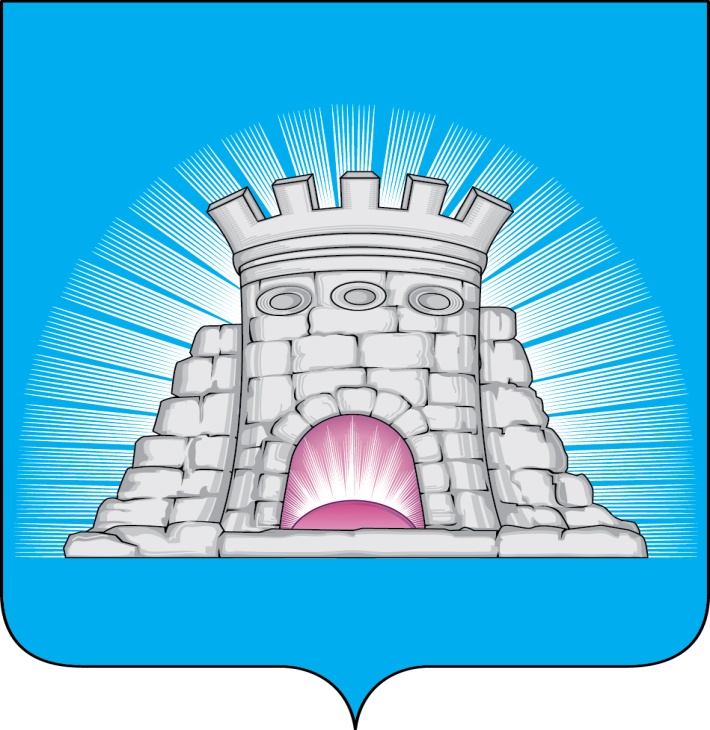                                ПОСТАНОВЛЕНИЕ                                                07.09.2022           № 1641/9г.Зарайск                                    О внесении изменений в постановление главы                                    городского округа Зарайск Московской области                                    от 05.06.2018 № 1020/6 «Об утверждении перечня                                    объектов для отбывания осужденными наказания                                    в виде обязательных работ и исправительных                                    работ на территории городского округа                                                                                      Зарайск Московской области»    На основании письма филиала по Зарайскому району ФКУ УИИ УФСИН России по Московской области от 10.08.2022 № 51/ТО/58/17-846                                                                                      П О С Т А Н О В Л Я Ю:     1. Внести изменения в постановление главы городского округа Зарайск Московской области от 05.06.2018 № 1020/6 «Об утверждении перечня объектов для отбывания осужденными наказания в виде исправительных работ на территории городского округа Зарайск Московской области» (далее – Постановление), изложив приложение 1 к Постановлению в новой редакции (прилагается).       2. Службе по взаимодействию со СМИ  настоящее Постановление опубликовать в газете «За новую жизнь» и разместить на официальном сайте администрации городского округа Зарайск Московской области.Глава городского округа  В.А. Петрущенко Верно: Начальник  службы делопроизводства  Л.Б. Ивлева                                                                         07.09.2022Разослано: в дело, Москалеву С.В., отделу по ГО, ЧС и АТД, СВ со СМИ,                                          УФСИН, ОМВД, прокуратуре.О.М. Кашликова662-55-37                                                                                                                           009494Списокобъектов для отбывания осужденными исправительных работООО «Красная звезда»ЗАО «Макеево»АО «МЕТКОМ Групп»МУП «ЕСКХ Зарайского района»ООО «Зарайский хлебокомбинат»ООО «Зарайский Автодор»ООО «Металлоконструкция» ООО «Сельхозпродукты» ООО НПО «Славичъ» ЗАО «Ральф-Рингер» ООО «Кампоферма»ОАО «Зарайскхлебопродукт»ООО «Габионы Маккаферри СНГ» ООО «Туламашагро»ООО «Торжок и К»МКУ «Зарайский ритуал»МБУ «Благоустройство, жилищно-коммунальное хозяйство и дорожное хозяйства»ИП «Щербинин И.Ю.»ИП «Сыкалова М.В.»ИП «Клоков В.Л.»ИП «Ганиятуллов Кирилл Анверович»ИП «Висляев Николай Викторович»ИП «Щербаков Олег Анатольевич»ИП «Сошников Р.С.»СОГЛАСОВАНОФилиал по Зарайскому району ФКУ УИИ УФСИН России по Московской области____________________________Приложение 1 к постановлению главы городского округа Зарайск Московской области от 07.09.2022 № 1641/9            